Pressemitteilung vom 19. Juli 2022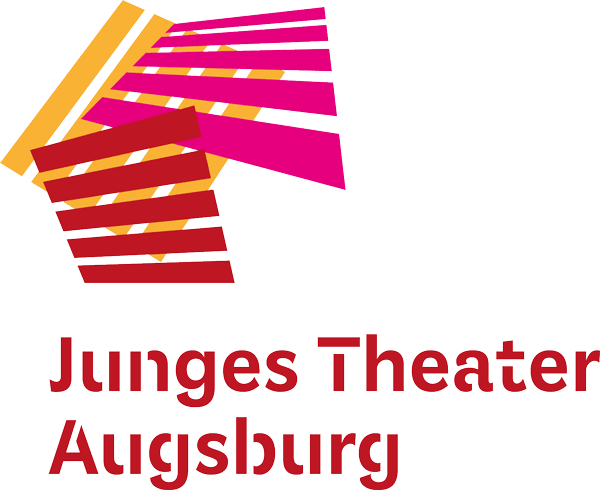 Mit zwei neuen Audiowalks für Familien auf den Spuren von Augsburgs UNESCO-WelterbeFreizeit- und Ferienspaß für alle ab 6 Jahren: Mit dem kleinen Wasserdrachen Augsburgs spannende Wasserwege erkundenAugsburg – Zwei neue Audiowalks des Jungen Theaters Augsburg (JTA) laden Kinder ab 6 Jahren und Familien zu einer spannenden Spurensuche durch Augsburgs UNESCO-Welterbe ein. Auf den Hörspaziergängen „Der kleine Wasserdrache in der Stadt“ und „Der kleine Wasserdrache im Stadtwald“ begleiten sie die beliebte Figur des kleinen Wasserdrachen, bekannt aus den Büchern von Nicolas Liebig und Billa Spiegelhauer, auf seinen Abenteuern durch Augsburgs Wasserwelt. Eine Tour führt durch die Augsburger Altstadt, eine durch den Siebentischpark. Susanne Reng, Leitung des JTA: „Unser Ziel ist es, Kinder spielerisch und humorvoll mit den Augsburger Wasserwegen vertraut zu machen und unsere Stadt und den Stadtwald neu zu entdecken.“ Die Touren stehen ab sofort kostenfrei unter www.jt-augsburg.de/hoerstuecke zur Verfügung, die Begleitflyer mit jeweiligem Streckenverlauf und Wasserdrache-Motiv zum Ausmalen sind im Welterbe Info-Zentrum und an der Kasse des Botanischen Gartens erhältlich. So können die Audiowalks mit Smartphone und Kopfhörern jederzeit auf eigene Faust erkundet werden. Ein ideales Freizeitangebot an der frischen Luft für Familien und Tourist:innen – auch ideal für die Sommerferien! Walk-Premiere im Rahmen der Kanuslalom-WMIm kulturellen Rahmenprogramm der Kanuslalom-WM haben Wasserdrache-Fans am 30.07.2022 die einmalige Gelegenheit, den Audiowalk „Der kleine Wasserdrache in der Stadt“ gemeinsam mit dem künstlerischen Team zu laufen, begrüßt durch die drei beliebten Protagonist:innen der Drachengeschichten – den kleinen Wasserdrachen, die Drachendame und den Zauberer – persönlich. Treffpunkt für den gemeinsamen Hörspaziergang ist um 11 Uhr vor dem Welterbe Info-Zentrum am Rathausplatz. Die Veranstaltung ist kostenfrei, eine Anmeldung ist nicht erforderlich. Bitte mitbringen: Smartphone und Kopfhörer. Audiowalk 1 – Der kleine Wasserdrache in der StadtDer Audiowalk „Der kleine Wasserdrache in der Stadt“ startet vor dem Welterbe Info-Zentrum am Rathausplatz. Von dort begeben sich die großen und kleinen Hörspaziergänger:innen auf Spurensuche durch die Augsburger Altstadt, entdecken fantastische Brunnen mit geheimnisvollen Figuren, wilde Kanäle, die unter Häusern verschwinden, und Bäche, die Augsburg früher mit Trinkwasser versorgt haben. Dauer: ca. 1 Stunde, 2 km.Audiowalk 2 – Der kleine Wasserdrache im StadtwaldDer Audiowalk „Der kleine Wasserdrache im Stadtwald“ startet am Kassenhäuschen des Botanischen Gartens. Der Weg führt entlang der Wasserwege im Wald über ein Schleusenhäuschen, Brücken und einen Trinkwasserbrunnen bis hinein in einen Zauberwald und sogar zu einem „Fischwohnzimmer“. Dauer: ca. 1:15 Stunden, 2 km. UNESCO-Welterbe Wassersystem Augsburg im FokusDas Augsburger Wassermanagement-System ist UNESCO-Welterbe und gleichzeitig hochaktuell auf der ganzen Welt. Wasserversorgung, Wasserverschmutzung und Trinkwasserknappheit gehören zu den brisantesten Themen der kommenden Generation. „Wasser ist unser aller Lebensader. Umso wichtiger ist es uns als Kinder- und Jugendtheater, schon Kinder früh für das Thema Wasser zu sensibilisieren“, sagt Susanne Reng. Kooperationspartner: Landschaftspflegeverband Augsburg e.V. und Welterbe-Büro Augsburg; Förderer: Umweltbildung BayernTeam: Sprecher:innen: Ramo Ali, Daniela Nering, Lucia RengText und Regie: Susanne RengTon und Technik: Kilian BühlerMusik: Ellen MayerText und Produktionsleitung: Lisa BühlerAlle Informationen unter www.jt-augsburg.deBildmaterial zum Download unter www.jt-augsburg.de/presse: 5 Fotos mit Stationen beider Audiowalks: © Frauke Wichmann2 Illustrationen der Audiowalks: Design Nontira Kigle, unter Verwendung des Drachenmotivs von Billa SpiegelhauerPressekontakt:					Junges Theater Augsburgpresse@jt-augsburg.de
Tel.: 0821 4442995Das Junge Theater Augsburg bespielt seit 1998 seine Studiobühne und das Theater im städtischen Kulturhaus Abraxas. Gezeigt werden Theaterstücke für Kinder, Jugendliche und Familien – modernes Erzähltheater mit Kammerspielcharakter. Kulturelle Teilhabe ist ein wichtiger Bestandteil des Theaters: Schreibwerkstätten liefern den Stoff für manche Produktion, es gibt Theaterspielclubs für Kinder und Jugendliche und die Bürgerbühne entwickelt seit einigen Jahren projektbezogene Stücke mit „Expert*innen des Alltags“ für die Stadtgesellschaft. Mit dem Theaterpädagogischen Zentrum TPZ ist das Junge Theater Augsburg an Schulen unterwegs: szenisches Lernen, Übergangsklassenprojekte, Kreativ-Workshops und mehr laden zum Dialog und zur Interaktion ein. Das Junge Theater Augsburg wird vom Bayerischen Staatsministerium für Wissenschaft und Kunst und von der Stadt Augsburg gefördert.